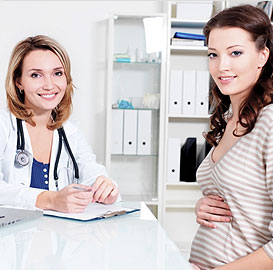 Прием женщин врачами дерматовенерологами по вопросам профилактики, диагностики, лечения воспалительных заболеваний мочеполовой сферы, венерических болезней и инфекций, передаваемых половым путем.